Итоги реализации ФГОС ООО в 2019-2020 учебном году                       в МБОУ «Кадетская средняя общеобразовательная школа №2 имени Героя Советского Союза М.С. Батракова»	В 2019–2020 учебном году федеральный государственный образовательный стандарт основного общего образования (далее – ФГОС ООО) реализуется в 5-9 классах в штатном режиме. В 10 классах реализуется ФГОС СОО в пилотном режиме. Все обучающиеся занимаются по общеобразовательной программе.Итоги реализации ФГОС ООО были подведены по следующим направлениям:- организационно-методическое обеспечение;- информационное обеспечение;- материально-техническое обеспечение;- психолого-педагогическое обеспечение;- кадровое обеспечение;- внутриучрежденческий контроль;- результаты реализации ФГОС ООО:   предметные;(результаты административных контрольных работ)- организация внеурочной деятельности.Организационно-методическое обеспечение	Для реализации ФГОС ООО собрана вся необходимая нормативно-правовая база федерального, регионального и муниципального уровня, регламентирующая деятельность по  внедрению ФГОС ООО. Утверждена ООП ООО и учебный план на 2019-2020 учебный год, в котором учтены пожелания родителей обучающихся в части формируемой участниками образовательного процесса. Разработана оптимальная модель организации образовательного процесса, на основе интеграции урочной и внеурочной деятельности. Спроектированы рабочие программы в соответствии с требованиями ФГОС ООО. Для реализации ФГОС СОО была разработана и утверждена ООП СОО и учебный план универсального профиля на 2019-2020 учебный год с учетом запроса родителей и учащихся.28 ноября 2019 года на базе МБОУ «Кадетская  средняя общеобразовательная школа №2»  прошел городской семинар «Федеральный государственный образовательный стандарт  как механизм обновления  образования» для заместителей руководителей образовательных организаций  и педагогов.Цель семинара: презентация опыта работы МБОУ Кадетская СОШ 2 по реализации Федерального государственного образовательного стандарта. В ходе семинара были освещены следующие направления: - организация индивидуального образовательного проекта обучающихся 9-10 классов;-  новые формы внеурочной деятельности по духовно-нравственному направлению; - технологии обучения смысловому чтению. Во время пленарной части выступающие  показали изменения, произошедшие в образовательном  процессе в связи с реализацией ФГОС, поделились опытом работы по достижению планируемых результатов. Практическая часть позволила участникам семинара на примере фрагментов уроков, внеурочного занятия убедиться в эффективности предлагаемых форм, методов и приёмов. Педагоги получили возможность увидеть на практике применение  таких современных технологий обучения смысловому чтению как «Инсёрт» и «Фишбоун», форму внеурочной деятельности «Музейная педагогика». Основываясь на откликах участников семинара и сделанных ими выводах, можно заключить, что цель мероприятия была достигнута в полной мере: в результате проведения семинара участники получили большой объем практической информации и существенно расширили свои знания в области технологий реализации ФГОС и пополнили методическую копилку интересными  формами работы.  Методическая тема, над которой работала  школа в 2019-2020 учебном году: «Повышение качества образования в условиях реализации ФГОС». Цель методической работы: повышение уровня профессиональной культуры учителя. На протяжении учебного года шло активное освещение и разъяснение концепции ФГОС общего образования и ФГОС среднего общего образования. Был проведен круглый стол «ФГОС СОО: новая образовательная среда и новые результаты»,  на котором были представлены разные технологии по работе с учащимися в виде мастер-классов,  видео-фрагментов уроков с целью успешного  формирования метапредметных результатов. Для  совершенствования профессиональных компетентностей педагогов были   запланированы и проведены методические мероприятия:  заседания предметных ШМО по темам   «Современные образовательные технологии в старшей школе как инструмент реализации ФГОС СОО», «Система оценки качества в старшей школе на основе ФГОС СОО», «Организация проектной и исследовательской деятельности в школе в условиях введения и реализации ФГОС СОО», «Организация социальных практик и профессиональных проб в условиях реализации ФГОС СОО»Учителями используются следующие технологии обучения и формы организации современного урока на основе системно-деятельностного подхода: проектные технологии, технологии организации учебно-исследовательской деятельности, технологии уровневой дифференциации, обучения на основе учебных ситуаций, развития критического мышления. Педагоги активно участвуют в разработке методических материалов по вопросам реализации ФГОС основного общего образования. МБОУ Кадетская СОШ 2 использует современные формы представления образовательных результатов учащихся, в том числе: портфель индивидуальных достижений и защиту творческих, проектных и исследовательских работ, выставки творческих работ.2. Информационное обеспечение	 В МБОУ Кадетская СОШ 2  им. М.С. Батракова в условиях реализации  ФГОС основного общего образования, организовано   изучение мнения родителей (законных представителей обучающихся) по вопросам введения новых стандартов и внесения возможных дополнений в содержание основной образовательной программы, для этого проводятся различные анкетирования и опросы. Также в ОУ организовано   информирование родителей об итогах реализации ФГОС через сайт, на котором размещается вся необходимая информация, через общешкольные родительские собрания, классные собрания, где родителей информируют об образовательных достижениях обучающихся.   3.  Материально-техническое обеспечение образовательного учреждения в условиях введения ФГОС выдвигает требования к  оснащенности учебного процесса и оборудования учебных помещений. Школа имеет достаточное оснащение для реализации ФГОС ООО и ФГОС СОО.  	Обучающиеся  обеспечены учебниками   по всем предметам учебного плана. Многие кабинеты оснащены компьютерным оборудованием, подключением к сети Интернет. Эффективно используется лабораторное оборудование кабинетов физики, химии,   кабинет нового оборудования.4. Психолого-педагогическое обеспечение	В МБОУ Кадетская СОШ 2 им. М.С. Батракова имеется педагог - психолог,  социальный педагог, т.е. школа полностью укомплектована специалистами, осуществляющими психолого-педагогическое сопровождение реализации ФГОС по всем направлениям.Работа с обучающимисяПсихологическое сопровождение детей ОУ в условиях реализации ФГОС: - развитие и формирование универсальных учебных действий (УУД): личностных, коммуникативных, познавательных, регулятивных; - разработка, апробация и внедрение мониторинга УУД; - предупреждение возможных осложнений в психическом развитии и становление личности ребенка в процессе введения ФГОС; - составление индивидуальных образовательных маршрутов и коррекционных программ; - элиминирование неблагоприятных психологических факторов в образовательной среде, в семье; - обеспечение преемственности ООП. - определение уровня актуального и зоны ближайшего развития обучающегося; - изучение развития эмоционально-волевой сферы и личностных особенностей обучающихся; - оценка сформированности УУД обучающихся; - выявление детей с трудностями адаптации, обусловленными ограниченными возможностями здоровья; - определение особых образовательных потребностей одаренных детей и детей с ограниченными возможностями здоровья.        -профилактическая работа с учащимися с целью формирования у учащихся знаний, установок, личностных ориентиров и норм поведения, обеспечивающих сохранение и укрепление физического, психологического и социального здоровья, содействие формированию регулятивных, коммуникативных, познавательных компетентностей. - выявление учащихся группы риска (методом мониторинга), сопровождение одаренных учащихся, находящихся под опекой и организация индивидуальной или групповой коррекционно-развивающей работы. - проведение тренингов с учащимися по развитию коммуникативных и регулятивных компетентностей, формированию мотивации к учебному процессу. - консультирование учащихся (помощь в решении проблем). Профориентационная работа. Большое внимание при сопровождении учащихся к социально-профессиональному самоопределению уделяется индивидуальным консультациям по вопросам выбора профиля, с учетом возрастных особенностей учащихся, проведение элективных курсов «Твоя профессиональная карьера», сопровождение курса «мой выбор» (8 класс), «Мир профессий» (9 классы), проведение групповых занятий по профориентации учащихся (тренинги, деловые игры, профессиональные пробы).     	Сопровождение учащихся в рамках подготовки и сдачи государственной итоговой аттестации. Работа с педагогами. -формирование психологической культуры педагогов ОУ в условиях реализации ФГОС: - формирование потребности у педагогов в самопознании, саморазвитии и самосовершенствовании по вопросам ФГОС; - создание предпосылок к овладению педагогами системно-деятельностным методом; - разработка методического инструментария для изучения готовности педагогов к переходу на новые ФГОС; - разработка игр, тренингов, семинаров по развитию деятельностных способностей и творческого потенциала педагогов; - осуществление общей координации по взаимодействию всех участников воспитательно – образовательного процесса для обеспечения эффективной реализации ООП;- консультирование учителей по вопросам совершенствования учебно- воспитательного процесса (сопровождение индивидуальных образовательных траекторий); - проведение семинаров, практических занятий, лекций. Ожидания и достигаемые цели: просветительная работа, информация по вопросам личностного роста. Диагностический материал, создание комфортной психологической атмосферы в педагогическом коллективе. Индивидуальное проведение диагностических мероприятий. Повышение психологической компетентности и профилактика профессионального выгорания психолого- педагогических кадров. Работа с родителями. Организация совместной деятельности с семьей в условиях реализации ФГОС: - психологическое просвещение родителей по теме ФГОС: проведение тематических вечеров, бесед, собраний, лекций консультаций, семинаров и практикумов, тренингов; - проведение индивидуальных и групповых консультаций с родителями по проблемам развития детей, особенностям их обучения в условиях реализации ООП; - формирование потребности в психологических знаниях и их практическом применении, а также желания родителей использовать приобретенные знания в общении с ребенком, в развитии у него деятельностных способностей; - развитие рефлексивного общения родителей с ребенком; - диагностика, опрос, анкетирование родителей с целью выявления запроса родителей к психологу по вопросам введения ФГОС. Консультирование родителей по созданию условий, обеспечивающих успешную адаптацию подростков к средней школе, посвященное психологическим особенностям того или иного вида деятельности. Оно может проводиться как в традиционной форме – групповые и индивидуальные консультации, лекции, семинары,- так и в достаточно новых для системы сопровождения формах совместных семинаров-тренингов по развитию навыков общения, сотрудничества, разрешения конфликтов, в которых принимают участие как родители, так и дети. Профилактическая работа с родителями с целью обеспечения родителей знаниями и навыками, способствующими развитию эффективного, развивающего поведения в семье в процессе взаимодействия с детьми. Проведение бесед, лекций, возможность давать рекомендации родителям для успешного воспитания детей учитывая возрастные особенности.  5. Кадровое обеспечение 	МБОУ Кадетская СОШ 2  полностью укомплектована педагогическими кадрами. Образовательный процесс в 5-10-х классах осуществляют 15 учителей- предметников, из них: 9 имеют высшую квалификационную категорию, 6- первую квалификационную категорию.	Курсовую подготовку по ФГОС  прошли 16 чел, занимаются с обучающимися учебно-исследовательской и проектной деятельностью – 16 педагогов. 6. Внеурочная деятельностьСогласно требованиям ФГОС ООО, внеурочная деятельность                                       в МБОУ Кадетская  СОШ 2 организована по основным направлениям развития личности с учетом запросов родителей как основных заказчиков образовательных услуг, специфики образовательной деятельности, а также кадровых, финансовых и материально-технических возможностей школы в соответствии с нормативно-правовыми документами образовательного учреждения.  Выбор направлений, содержания и форм организации занятий, отличных от урочной системы обучения и направленных на развитие обучающихся 5-10 классов, был сформирован в начале учебного года с учётом пожеланий обучающихся и их родителей (законных представителей) на основе анкетирования и его последующего анализа. Занятия проводились  в соответствии с расписанием. В соответствии с Положением об организации внеурочной деятельности внеурочная деятельность в МБОУ Кадетская СОШ 2 им М.С. Батракова  организовывалась  по направлениям развития личности (спортивно-оздоровительное, духовно-нравственное, социальное, общеинтеллектуальное, общекультурное), в том числе через такие формы, как кружки, секции, круглые столы, семинары, школьные научные общества, олимпиады, конкурсы, соревнования, постановки, репетиции, выступления, проектно-исследовательскую деятельность, онлайн занятия и т.д.Спортивно-оздоровительное направление в целях физического развития учащихся, сохранения и укрепления здоровья, приобщения к самостоятельным занятиям физическими упражнениями представлено: - секцией «Волейбол» для  5-10 классов  по 1 часу в неделю;- организацией экскурсий, Дней здоровья, подвижных игр, «Весёлых стартов», внутришкольных спортивных соревнований; - проведением бесед по охране здоровья;- участием городских спортивных соревнованиях.Первостепенным результатом реализации программы внеурочной деятельности по данному направлению  является воспитание  сознательного отношения обучающихся к собственному здоровью во всех его проявлениях.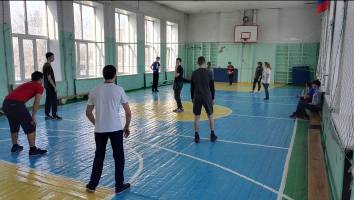 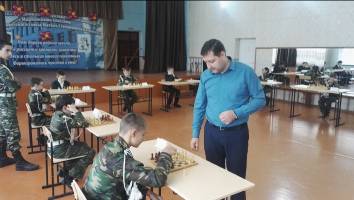                                                     «Школьный День шахмат»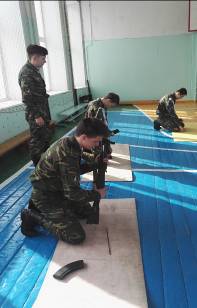 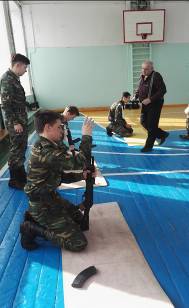 «Соревнования по стрельбе»Общекультурное направление было представлено занятиями в кружках «Юные инспектора дорожного движения» для 5-7 классов и «Дружина юных пожарных» для 8-9 классов. В рамках занятий по данному направлению ребята участвовали в тематических  постановках, репетициях, выступлениях, которые способствовали  приобщению к творчеству, овладению способами художественной деятельности, развитию индивидуальности, дарования и творческих способностей.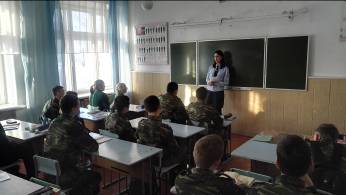 Общекультурное направление реализовывалось в том числе и через: - организацию экскурсий в театры и музеи, выставок детских рисунков, поделок и творческих работ учащихся;- проведение тематических классных часов по эстетике внешнего вида ученика, культуре поведения и речи;- участие в конкурсах, выставках детского творчества эстетического цикла на уровне школы, города. 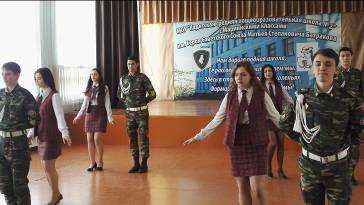 Общеинтеллектуальное направление представлено занятиями курса «Финансовая грамотность» для учащихся 5-9 классов по 1 часу в неделю, а также конкурсами, олимпиадами, турнирами, соревнованиями; семинарами, конференциями; исследовательскими практиками, проектной деятельностью, способствующими  раскрытию и реализации познавательных способностей учащихся 5-10 классов. 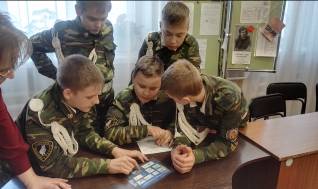 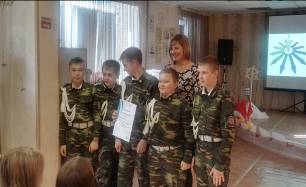 «Интеллектуальные конкурсы школьного и городского уровней»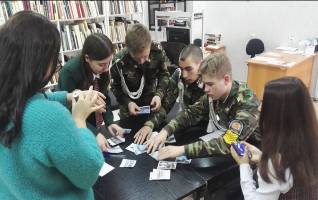 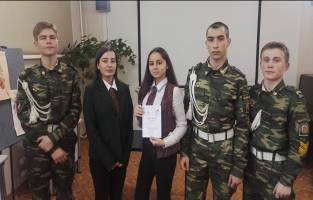 	Социальное направление представлено:-  кружком «Все цвета, кроме чёрного» (5-8 кл. по 1 ч.), целью которых является формирование личности, способной полноценно жить в современном обществе и быть максимально полезной в нём; - проведение субботников; работой  на пришкольном участке;социальными, благотворительными акциями  для учащихся 5-10 классов. 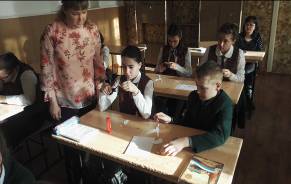 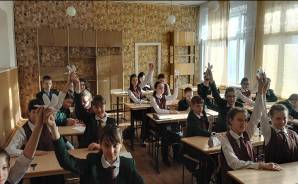 Акция «Дорога Памяти»	Духовно-нравственное направление в целях развития и становления личности школьника, способного сознательно выстраивать отношение к себе, своей семье, обществу, Отечеству на основе нравственных идеалов и привития норм нравственного поведения, уважения к традициям и истории русского народа, представлено:- циклом классных часов в 5-10 классах «Час общения»  (по 1 часу в неделю); - встречами  с ветеранами ВОВ, героями России;  Уроками мужества:- выставками  рисунков;- оформлением общешкольных газет.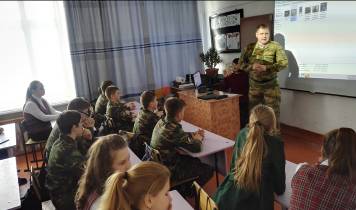 «Встречи с интересными людьми»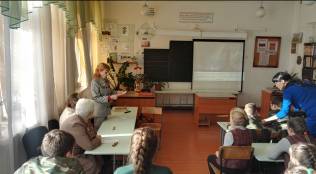 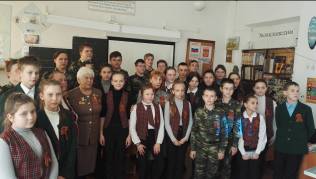 Информирование обучающихся, их родителей и широкой общественности об организации внеурочной деятельности в школе осуществлялось следующим образом: расписание занятий внеурочной деятельности – информационный стенд в коридоре, официальный сайт школы;график индивидуальной занятости учащихся – аналитическая папка классного руководителя, дневник учащегося;открытые программные мероприятия - информационный стенд в фойе, официальный сайт школы.Внеурочную деятельность в 2019-2020 учебном году для учащихся 5-10 классов осуществляли 13 сотрудниками  школы, координирующую роль выполняла заместитель директора по ВР Ионина Л.В.. Учителя, реализующие ФГОС ООО в части внеурочной деятельности, были своевременно обеспечены нормативно-методическими материалами, что способствовало их методической готовности к внеурочной деятельности.В связи с вышесказанным, можно охарактеризовать реализованную в 2019-2020 учебном году модель организации внеурочной деятельности как оптимизационную модель с элементами модели дополнительного образования. Охват учащихся программами ВУДУчащиеся посещают кружки и секции на базе МБОУ Кадетская СОШ 2. При этом охват учащихся  – 100%.Организация занятий в рамках внеурочной деятельности в 5-10 классах предполагала объединение учащихся в смешанные группы, состоящих из учащихся разных классов одной параллели.Согласно Положению о внеурочной деятельности МБОУ Кадетская СОШ 2 им. М.С. Батракова ВУД включает в себя следующие формы:экскурсии;кружки;секции;круглые столы;конференции; семинары;диспуты;олимпиады; соревнования;постановки, репетиции, выступления;поисковая и проектно-исследовательская деятельность;общественно-полезные практики;индивидуальные занятия, индивидуальные и групповые консультации (в том числе дистанционные) учителя с детьми различных категорий: требующих психологической поддержки,  одарёнными детьми и т.д.В ходе тематического контроля посещены внеурочные занятия у всех учителей. Следует отметить, что каждый из организаторов внеурочной занятости детей строил работу, отличную от урочной системы: детям предоставлялась возможность перемещаться в свободном пространстве, общаться друг с другом, проявлять смекалку и творчество, приобретать навыки через игру, экскурсии, наблюдения, соревнования и конкурсы. Практически все программы внеурочной деятельности были нацелены на достижение результатов первого уровня – приобретение социальных знаний, что обусловлено возрастом обучающихся. Это не только возможность выхода на новый образовательный результат (в части предметных результатов они приобретали опыт творческой деятельности; в части метапредметных результатов –  использование и решение проблем в реальных жизненных ситуациях; в части личностных результатов – интересы, мотивации, толерантность), но и конкретные достижения:Аналитические исследования степени удовлетворенности обучающихся и их родителей организацией внеурочной деятельности свидетельствовали о том, что большинство обучающихся не испытывают психоэмоциональных затруднений на занятиях внеурочной деятельностью. Родители обучающихся, в целом, (94%) отзывались положительно об организации занятий внеурочной деятельности. Подводя общий итог удовлетворённости родителей, следует отметить:84% родителей дали убедительные ответы на вопрос: рассказывают ли их дети о кружках и  секциях, чем они заняты, что получается; 72% родителей с удовлетворением ответили, насколько часто обращаются к ним дети с вопросами и просьбами о помощи в подготовке проектных и других творческих заданий.    В течение учебного года образовательное учреждение привлекало родителей к оцениванию таких продуктов внеурочной деятельности как тематические проекты, творческие выступления, выставки рисунков и поделок. Итоговые и самые значимые результаты внеурочной деятельности представлены родителям во время проведения отчётных концертов и праздников, через организацию выставок и защиту проектов. Учителя, организующие занятия внеурочной деятельностью, отметили, что при подготовке к данным занятиям требуются новые знания, новые технологии и т.д.Выводы В процессе реализации ФГОС   ООО  достигнуты   следующие положительные результаты: Педагоги школы проектируют и проводят  уроки на основе системно-деятельностного подхода.Большинство обучающихся вовлечено в проектную деятельность.84% родителей удовлетворены реализацией ФГОС ООО.Модель организации внеурочной деятельности разработана с учётом запросов родителей, как основных заказчиков образовательных услуг, и конкретной образовательной ситуации, сложившейся в школе. Аналитические исследования степени удовлетворенности обучающихся и их родителей организацией внеурочной деятельности свидетельствуют о том, что большинство обучающихся и их родителей отзываются положительно об организации занятий внеурочной деятельности.Внеурочная работа  была ориентирована на создание условий для неформального общения ребят одного класса или учебной параллели, имела выраженную воспитательную и социально-педагогическую направленность. В процессе многоплановой внеурочной работы развивались общекультурные интересы  школьников,  решались   задачи нравственного воспитания.Вместе с тем существуют определенные проблемы: 1. Проблемы  в  части  реализации  требований  ФГОС  к результатам освоения ООП:- недостаточное  развитие  индивидуального  подхода  в  образовательной в переходе  на  деятельности;- трудности новую  систему  оценивания  результатов образовательных  достижений  учеников  (контрольно-оценочная деятельность остается полем деятельности лишь педагога, учащиеся не стали  субъектами  контрольно-оценочной  деятельности,  которая является важным компонентом учебной деятельности);2. Проблемы материально-технического оснащения при реализации ООП: недостаточное  обеспечение  материально-технической  базы    в соответствии  с  требованиями  ФГОС  (каждый кабинет необходимо подключить к локальной   сети;  недостаточно оснащены  кабинеты:  истории,  математики, географии; требуется компьютерное оборудование для оснащения рабочего места учителя);3. Проблемы, которые   вытекают  из  неготовности  педагога  к реализации  ФГОС  с  позиции  выполнения  его  требований   к результатам,  структуре  программы,  к  условиям образовательного  процесса.Для успешной реализации ФГОС ООО необходимо:  1.Продолжить оснащение учебных кабинетов необходимым оборудованием в соответствии с требованиями ФГОС ООО.2.Продолжить обмен опытом между учителями школы по вопросам использования системно-деятельностного подхода через семинары и мастер-классы.3.Продолжить формирование электронных ресурсов для обеспечения деятельности учителей основной школы.4. Повысить качество проектных работ через проведение методических семинаров и обмена опытом учителей по вопросам организации проектной деятельности.5. Повышать рост профессионализма учителей в соответствии с критериями, заданными ФГОС, централизованными формами повышения квалификации. 6. Совершенствовать инструментарий оценивания качества соответствия структуры и содержания ООП и качества условий реализации ООП.7. Совершенствовать технологии оценивания универсальных учебных действий через создание модели «Мониторинг метапредметных результатов». 8.Совершенствовать модели внеурочной деятельности в основной школе.7. Результаты реализации ФГОС  ООО и ФГОС СОО.  	С целью изучения мнения и степени удовлетворенности родителей (законных представителей) результатами ФГОС ООО и ФГОС СОО, выявления трудностей (проблем) и  задач   на  следующий  учебный  год  было  проведено  анкетирование родителей.Результаты анкетирования родителей 5-10 классов (% удовлетворенности):Образовательный процесс в нашей школе направлен на развитие личности ребенка -83%Нас,  родителей,  в  достаточной  мере  информируют  о деятельности  школы,  о  процессе  реализации  ФГОС, разъясняют особенности – 93%  При принятии управленческих решений администрация школы учитывает мнения детей и родителей – 92%За  время  обучения  в  школе  ребенок  овладел  умением контролировать свои действия, учитывать ошибки при решении задач, оценивать результат работы – 74%  За время обучения в школе ребенок научился работать в группе,  общаться  с  одноклассниками  в  процессе учебно-познавательной деятельности – 88%  Я  удовлетворен  результатами  реализации  ФГОС  в нашей школе – 91%МОНИТОРИНГреализации ФГОС основного общего образования в МБОУ Кадетская СОШ2 за 2019-2020 учебный годМетапредметные результатыВ связи с удаленным обучением комплексные работы с текстом были перенесены на сентябрь 2020  года.  В 2019-2020 учебном году была проведена предварительная работа по подготовке с учащимися 8–х классов индивидуального исследовательского проекта. Были созданы группы, каждую из которых вел один учитель-предметник. В мае состоялась защита проектов, на которой были представлены проекты исследовательского и творческого характера. Данная работа выявила ряд проблем по работе над проектами: не все учащиеся умеют работать с источниками, делать презентации, анализировать результат. Учащиеся 9 класса защищали индивидуальный исследовательский проект в соответствии с требованиями ООП ООО. По результатам защиты можно сделать следующие выводы об уровнях сформированности навыков исследовательской деятельности: На базовом уровне у 20 человек, что составляет 50%, а у 15 человек – на повышенном уровне. Способность к самостоятельному приобретению знаний и решению проблем   сформирована у учащихся на повышенном уровне. Сформированность предметных знаний и способов действий – на базовом уровне, регулятивных действий – на повышенном уровне, сформированность коммуникативных действий – на базовом уровне. При работе с проектами в будущем учебном году руководителям следует обратить внимание на подготовку компьютерной презентации, текста сообщения для защиты.                           Предметные результаты5 классы6 классы7 классы8 классы 9 классы  10 класс	На методических объединениях учителей-предметников будут проанализированы результаты мониторинговой работы,   выявлены типичные ошибки, допущенные обучающимися, а также будет спланирована работа по восполнению пробелов учеников по математике, русскому языку. 	Полученные  данные  использованы  для  осуществления  индивидуально-дифференцированного  подхода    при  обучении  в  5-10    классах, а также будут учтены педагогами при разработке рабочих программ по учебным предметам на 2020-2021 учебный год.  	В  следующем  учебном  году  школьным  МО  предстоит  серьезная  работа  по реальному улучшению качества знаний. Проблема состоит не только в том, чтобы вооружить учеников знаниями, но и в том, чтобы сформировать у них приемы, способы, умения учебно-познавательной деятельности, без которых усвоение  новых  знаний  невозможно.  Без  такой  целенаправленной  работы решить задачу успешной учебной подготовки каждого ученика практически невозможно.                                                Выводы Шестой год реализации ФГОС   ООО  показал  следующие положительные результаты: Педагоги школы проектируют и проводят  уроки на основе системно-деятельностного подхода.Большинство обучающихся вовлечено в проектную деятельность.86% родителей удовлетворены реализацией ФГОС ООО.Модель организации внеурочной деятельности разработана с учётом запросов родителей, как основных заказчиков образовательных услуг, и конкретной образовательной ситуации, сложившейся в школе. Аналитические исследования степени удовлетворенности обучающихся и их родителей организацией внеурочной деятельности свидетельствуют о том, что большинство обучающихся и их родителей отзываются положительно об организации занятий внеурочной деятельности.Вместе с тем существуют определенные проблемы:  1. Проблемы  в  части  реализации  требований  ФГОС  к результатам освоения ООП:- слабое  развитие  индивидуального  подхода  в  образовательной деятельности;- неготовность  к  переходу  на  новую  систему  оценивания  результатов образовательных  достижений  учеников  (контрольно-оценочная деятельность остается полем деятельности лишь педагога, учащиеся не стали  субъектами  контрольно-оценочной  деятельности,  которая является важным компонентом учебной деятельности).2. Проблемы материально-технического оснащения при реализации ООП: недостаточное  обеспечение  материально-технической  базы    в соответствии  с  требованиями  ФГОС  (каждый кабинет необходимо подключить к локальной   сети;    недостаточно оснащены  кабинеты:  географии,  истории,  математики, требуется компьютерное оборудование для оснащения рабочего места учителя); 3. Проблемы, которые   вытекают  из  неготовности  педагога  к реализации  ФГОС  с  позиции  выполнения  его  требований   к результатам,  структуре  программы,  к  условиям образовательного  процесса.	 Для успешной реализации ФГОС ООО необходимо:1.Продолжить оснащение учебных кабинетов необходимым оборудованием в соответствии с требованиями ФГОС ООО.2.Продолжить обмен опытом между учителями школы по вопросам использования системно-деятельностного подхода через семинары и мастер-классы.3.Продолжить формирование электронных ресурсов для обеспечения деятельности учителей основной школы.4. Повысить качество проектных работ через включение   факультативного курса «Основы научно-исследовательской и проектной деятельности», через проведение методического семинара и обмена опыта учителей по вопросам организации проектной деятельности.5. Повышать рост профессионализма учителей в соответствии с критериями, заданными ФГОС, централизованными формами повышения квалификации. 6. Совершенствовать инструментарий оценивания качества соответствия структуры и содержания ООП и качества условий реализации ООП.7. Совершенствовать технологии оценивания универсальных учебных действий через создание модели «Мониторинг метапредметных результатов». Включить в практику работы школы мониторинг, который позволит отслеживать коммуникативные, регулятивные и личностные результаты.8.Совершенствовать модели внеурочной деятельности в основной школе.Для достижения результатов освоения ООП СОО в ходе ее реализации предполагается оценка качества и результативности деятельности педагогических работников с целью коррекции их деятельности.   В связи с этим проводилась диагностика для выявления профессиональных затруднений педагогов в период перехода на ФГОС СОО, для включения различных форм непрерывного повышения квалификации педагогических работников с учётом их индивидуальных затруднений и потребностей по вопросам введения ФГОС СОО. Информирование родителей и общественности о ходе введения ФГОС СОО общеобразовательным учреждением осуществлялось через родительские собрания,  сайт ОУ, отчёт по результатам самообследования. Вывод по итогам  реализации  ФГОС СОО: Концептуальные  идеи, заложенные в основу обучения и развития старшеклассников в соответствии с ФГОС СОО  в большей части принимаются педагогами. Вместе с положительными  тенденциями в процессе реализации ФГОС СОО имеются определенные проблемы: Отсутствие финансовых средств, для обновления материально-технической базы (оснащение учебных кабинетов современными компьютерами,  проекторами, нетбуками);Отсутствие валидных материалов по отслеживанию УУД;Сложность  в оценке личностных и метапредметных результатов;Отсутствие мотивации у обучающихся, по формированию Портфолио, так как оно потом не востребовано при поступлении в ВУЗ.Задачи для реализации ООП СОО на 2020 – 2021 уч год:- Совершенствовать   организационно – управленческую деятельность  для обеспечения результативности и качества урочной и внеурочной деятельности в школе.-Продолжить работу по   организационно-методическому сопровождению реализации стандартов второго поколения и оказанию адресной методической помощи учителям, реализующим ФГОС СОО.- Создать  банк диагностического материала по отслеживанию метапредметных результатов.- Разработать индивидуальные программы для учащихся в целях качественного освоения ООП СОО и сдачи ЕГЭ.Средний балл учеников 5 классов по годовым итоговым контрольным работам по предметам (по итогам 2019-2020 уч.г.)Средний балл учеников 5 классов по годовым итоговым контрольным работам по предметам (по итогам 2019-2020 уч.г.)русский языкматематика 3,6 3,5Средний балл учеников 5 классов по годовым итоговым контрольным работам по предметам (по итогам 2018-2019 уч.г.)Средний балл учеников 5 классов по годовым итоговым контрольным работам по предметам (по итогам 2018-2019 уч.г.)Средний балл учеников 6 классов по годовым итоговым контрольным работам по предметам (по итогам 2019-2020 уч.г.)Средний балл учеников 6 классов по годовым итоговым контрольным работам по предметам (по итогам 2019-2020 уч.г.)русский язык  математикарусский языкматематика3,63,83,6  3,8Средний балл учеников 6 классов по годовым итоговым контрольным работам по предметам (по итогам 2018-2019 уч.г.)Средний балл учеников 6 классов по годовым итоговым контрольным работам по предметам (по итогам 2018-2019 уч.г.)Средний балл учеников 7 классов по годовым итоговым контрольным работам по предметам (по итогам 2019-2020 уч.г.)Средний балл учеников 7 классов по годовым итоговым контрольным работам по предметам (по итогам 2019-2020 уч.г.)русский язык математикарусский языкматематика3,3    3,2    3,7 3,3 Средний балл учеников 7 классов по годовым итоговым контрольным работам по предметам (по итогам 2018-2019 уч.г.)Средний балл учеников 7 классов по годовым итоговым контрольным работам по предметам (по итогам 2018-2019 уч.г.)Средний балл учеников 8 классов по годовым итоговым контрольным работам по предметам (по итогам 2019-2020 уч.г.)Средний балл учеников 8 классов по годовым итоговым контрольным работам по предметам (по итогам 2019-2020 уч.г.)русский язык  математикарусский языкматематика 33,3    3,4  3,3 Средний балл учеников 8 классов по годовым итоговым контрольным работам по предметам (по итогам 2018-2019 уч.г.)Средний балл учеников 8 классов по годовым итоговым контрольным работам по предметам (по итогам 2018-2019 уч.г.)Средний балл учеников 9 классов по годовым итоговым контрольным работам по предметам (по итогам   2019-2020 уч.г.)Средний балл учеников 9 классов по годовым итоговым контрольным работам по предметам (по итогам   2019-2020 уч.г.)русский язык математикарусский языкматематика3,4  3,2    3,5  3,3 Средний балл учеников 10 классов по годовым итоговым контрольным работам по предметам (по итогам 2019-2020 уч.г.)Средний балл учеников 10 классов по годовым итоговым контрольным работам по предметам (по итогам 2019-2020 уч.г.)русский языкматематика 3,8 3,5